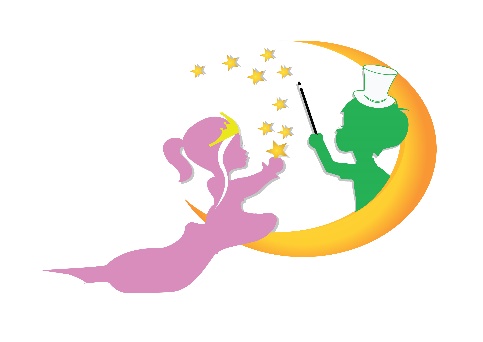 Назив и адреса наручиоца: ПУ „Чаролија“ Вршац, Ђуре Јакшића 3, 26300 ВршацВрста наручиоца: Предшколско образовањеИнтернет страница наручиоца: http://www.pucarolija.com/Број: 1404/21-2017Датум: 01.12.2017. године              На основу члана 63. став 3. Закона о јавним набавкама („Службени гласник РС“ број 124/2012, 14/2015 и 68/2015), Комисија за јавну набавку број 1404/2017- Опрема за домаћинство и угоститељство и уређаји за климатизацију, по партијама, именована Решењем директора број 1404/3-2017, даје одговор на постављена питања потенцијалних понуђача:Питањe :У оквиру техничке спецификације за добро на редном броју 1 постављен је захтев у погледу радијуса на предњој страни „мин. 7мм“ док је за добро на редном броју 2 постављен захтев на начин да је захтевано искључиво „7мм“ без прихватљивог одступања. У вези изнетог наше питање је да ли је за добро на ред. броју 2 прихватљив радијус мин.7мм?Указујемо Вам да сте конкурсном документацијом пропустили да захтевате да понуђачи наведу тип и модел понуђеног добра, било у обрасцу понуде, структуре цене или кроз захтев за достављањем каталога/каталошког листа/проспекта произвођача понуђених добара а на основу којег би се утврдио предмет понуде. У вези изнетог је и наше питање да ли се подразумева да достављени докази у погледу усаглашености (каталог/каталошки лист/проспект произвођача) трба да садрже и тип/модел као и слику понуђеног добра?У делу додатни услови захтевате да понуђач располаже кадровским капацитетом и то између осталог да има у радном односу на неодређено време једног сервисера који је овлашћен од произвођача понуђеног добра, па како је предмет партије 1 и шпорет за домаћинство и бојлер који спадају у тзв. белу технику за које на територији Србије постоје овлашћени сервиси то овај услов реално  није могуће испунити од стране понуђача који се баве продајом и сервисирањем угоститељске опреме(добро на редном броју 1 и 2). За добро на редном броју 3 и 4 могуће је доставити списак овлашћених сервиса/сервисера а које је могуће проверити и на сајту у зависности од понуђеног добра. У вези изнетог молимо Вас да потврдите да није потребно доказивати захтевани услов у овом делу, односно за добро на редном броју 3 и 4?Одговор:Да, за добро на редном броју 2 прихватљив је радијус мин.7мм.Да, достављени докази у погледу усаглашености (каталог/каталошки лист/проспект произвођача) треба да садрже и тип/модел као и слику понуђеног добра.За добро на редном броју 3 и 4 није потребно доказивати захтевани услов.                                                                                                   Комисија за предметну јавну набавкуДоставити:Објавити на Порталу јавних набавкиОбјавити на интернет страници установеДеловоднику